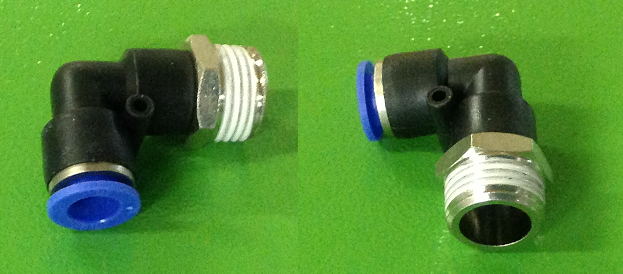 Код из 1САртикулНаименование/ Бренд/ПоставщикТехнические характеристикиГабаритыД*Ш*В,ммМасса,грМатериалМесто установки/Назначение01852   Фитинг PL10-03диметр трубки 10 мм, резьба 3/8’ D=16,663Пластик, металлДля соединения пневмотрубок с пневмораспределителями, пневмоцилиндрами и т. Д.01852   диметр трубки 10 мм, резьба 3/8’ D=16,663Пластик, металлДля соединения пневмотрубок с пневмораспределителями, пневмоцилиндрами и т. Д.01852   Jelpcдиметр трубки 10 мм, резьба 3/8’ D=16,663Пластик, металлДля соединения пневмотрубок с пневмораспределителями, пневмоцилиндрами и т. Д.